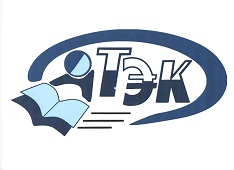 Преподаваемые дисциплиныОсновы коммерческой деятельностиОрганизация коммерческой деятельностиТовароведение продовольственных товаров и ПОПОрганизация хранения и контроль запасов и сырьяОрганизация продажи продовольственных товаровОсновы управления ассортиментом товаровПедагогический стаж: 3 годаОбразование: высшее Опыт работы2018 – 2020 г.г. – преподаватель общепрофессиональных дисциплин и профессиональных модулей;2017 - 2018 г.г. – мастер производственного обучения;Профессиональное кредо«Только терпение и старание помогут достигнуть высот» Награды и званияПочетная грамота департамента образования Ярославской области, 2019 г.Благодарственное письмо департамента образования и науки Костромской области, 2019г.Благодарность мастеру производственного обучения ООО «Лента», 2019 г.Повышение квалификации и стажировки:Научно-методическая и исследовательская работа (доклады, выступления, печатные издания на региональном и федеральном уровне) педагога и его студентов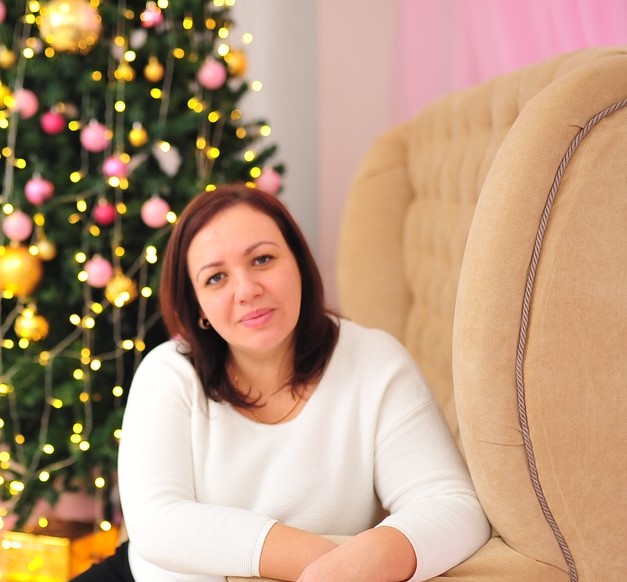 Носкова Марина Вячеславовнапреподаватель общепрофессиональных дисциплин и профессиональных модулей, первой  квалификационной категориимастер профессионального обучения, первой квалификационной категории(приказ департамента образования Ярославской области от 24.04.2020 г. № 02-14/11)Учебное заведениеКвалификация и специальность, согласно документу об образованииФедеральное государственное бюджетное образовательноеучреждение высшего профессионального образования«Нижегородский коммерческий институт», 2005 г.Квалификация –  специалист коммерции по специальности «Коммерция» (торговое дело)Государственное профессиональное общеобразовательное учреждение Ярославский торгово – экономический техникум. 2002 год   Квалификация – Товаровед Частное Образовательное Учреждение Дополнительного Профессионального Образования «Институт повышения квалификации и профессиональной переподготовки» 2017 годКвалификация – Менеджмент в образовании УчреждениеНаправление подготовкиГодООО «Центр инновационного образования и воспитания»Повышение квалификации по программе: «Основы обеспечения информационной безопасности детей», (удостоверение, 22 часа) 2020ГПОУ ЯО Ярославский торгово – экономический колледжПовышение квалификации по программе: «Основы работы в дистанционной системе Мооdlе» (удостоверение, 16 часов)2019IVЯрославский чемпионат «Абилимпикс»Сертификат эксперта в компетенции «Торговля»2019ОГБПОУ «Костромской торгово – экономический колледж»Сертификат участника методического семинара педагогических работников «НАЦПРОЕКТ «ОБРАЗОВАНИЕ» ЗОНА ОТВЕТСТВЕННОСТИ ПЕДАГОГА СПО»2019РУМЦ ГПОУ ЯО Ярославского колледжа управления и профессиональных технологийПовышение квалификации по программе «Содержательно-методические и технологические основы экспертирования конкурсов профессионального мастерства людей с инвалидностью» (удостоверение, 72 часа)2018III Ярославский чемпионат «Абилимпикс» Сертификат эксперта в компетенции «Торговля»2018МестоДействиеГодДепартамент образования и науки Костромской области1 место (Миронова Анастасия)IIV Межрегиональная олимпиада студентов профессиональных образовательных организаций по товароведению потребительских товаров «Качество товаров – здоровье нации»2019Департамент образования и науки Костромской области2 место (Лебедева Ирина)IIV Межрегиональная олимпиада студентов профессиональных образовательных организаций по товароведению потребительских товаров «Качество товаров – здоровье нации»2019ООО «Инфоурок» г. СмоленскПубликация методической разработки на сайте infourok.ru2020